Муниципальное автономное дошкольное образовательное учреждение детский сад общеразвивающего вида № 10 ст. Михайловскоймуниципальное образование Курганинский район МЕТОДИЧЕСКОЕ ПОСОБИЕ(ХУДОЖЕСТВЕННОЕ ТВОРЧЕСТВО)«ТВОРЧЕСКАЯ МАСТЕРСКАЯ»ВОЗРАСТ ДЕТЕЙ 5-6 ЛЕТСоставила воспитатель:Павлова Н.П.2022-2023гг2. АНОТАЦИЯОдна из важных задач в области дошкольного образования – эстетическое воспитание и художественное образование детей. В дошкольные годы у ребенка развиваются: чувство прекрасного, высокие эстетические вкусы, умение понимать и ценить произведения искусства, красоту и богатство родной природы. Это способствует формированию духовно богатой, гармонично развитой личности. Давно известно о взаимосвязи развития рук и интеллекта. В настоящее время развитие интеллектуальных и мыслительных процессов необходимо начинать с развития движения рук, а в частности с развития движений пальцев. Наши пальцы связаны с мозгом, речевым центром. Значит, чтобы развивался ребенок и его мозг, необходимо тренировать руки. Двигательная активность кисти увеличивает запас слов, способствует осмысленному их использованию, формирует грамматически правильную речь, развивает память, способствует автоматизации звуков и подготовке руки к письму.Работа с разными материалами расширяет сферу возможностей ребенка, обеспечивает его раскрепощение, развивает воображение, фантазию. Даже простейшие ручные работы требуют постоянного внимания и заставляют ребенка думать. Изготовление поделки – это не только выполнение определённых движений. Это позволяет работать над развитием практического интеллекта - учит детей анализировать задание, планировать ход его выполнения. «Истоки способностей и дарования детей — на кончиках их пальцев. От пальцев, образно говоря, идут тончайшие нити — ручейки, которые питают источник творческой мысли. Другими словами, «чем больше мастерства в детской руке, тем умнее ребенок», — утверждал   В.А. Сухомлинский. Поэтому мною разработана методическое пособие для детей старшего дошкольного возраста, в которой описывается поочередность творческих занятий с детьми, затрагивающие памятные даты и праздники.						23. СОДЕРЖАНИЕ2.Анотация – 23. Содержание - 34. Введение – 4-55. Основная часть. Работа с детьми. Планирование. – 6 – 126.Работа с родителями -13«Ножницы развивают мелкую моторику рук» -14«Развитие творческих способностей детей» -15-16«Развитие творческих способностей с возрастом» - 17«Как развивать творческие способности дошкольников» - 17-18«Идеи развития творческих способностей» -19«Почему малышам полезно рисовать карандашами» -20-21«Как научить ребенка, держать карандаш правильно» - 22-24«Лепка в жизни ребенка» - 25«Материалы для лепки с ребенком» -26«Основные приемы лепки» -277. Работа с педагогами -288. Распространение опыта работы – 299. Заключение -3010. Приложение - 3134. ВВЕДЕНИЕРаботая с детьми дошкольного возраста, я обратила внимание на то, что дети не уверенны, скованны в действиях и ответах на занятиях. Пассивны в самостоятельном выборе изобразительных материалов и расположении изображения на листе. У детей нет умения - экспериментировать с изобразительным материалом. Они ожидают четкого объяснения педагога знакомого способа рисования и простых действий с бумагой, нет умения - передавать личное отношение к объекту изображения и материалу. Я понимала, что детям не хватает уверенности в себе, воображения и самостоятельности.Для решения этой проблемы стала углубленно изучать методическую литературу. Особенно заинтересовалась нетрадиционными способами рисования, работой с нетрадиционными материалами и «бумажной пластикой», как вид изобразительной деятельности, с помощью которых возможно развивать у детей интеллект, учить мыслить, активизировать творческую активность и уверенность в себе. Данное направление в работе с детьми, я считаю актуальным, важным и необходимым, потому что нетрадиционная техника рисования, работа с нетрадиционным материалом и техника «бумажной пластики» позволяет создавать яркие композиции. А также открывает возможности развития у детей творческих способностей, фантазии и воображения. Цель:  Создать педагогические условия для развития творческих способностей дошкольников через использование нетрадиционных техник и приемов рисования и работы в несложной технике с нетрадиционным материалом. А также помочь ребёнку ощутить себя мастером и творцом.Задачи:Образовательные: Знакомить детей с различными видами изобразительной деятельности, многообразием художественных материалов и приёмами работы с ними;Учить основным приемам в аппликационной технике «бумажная пластика»;Закреплять приобретённые умения и навыки и показать детям широту их возможного применения;Закреплять и обогащать знания детей о разных видах художественного творчества;4Развивающие: Формировать умения и навыки, необходимые для создания творческих работ;Развивать у детей способность работать руками, приучать к точным движениям пальцев;Развивать желание экспериментировать, проявляя яркие познавательные чувства: удивление, радость от узнавания нового;Развивать художественный вкус, творческие способности, фантазию, пространственное воображение;Развивать мелкую моторику рук;Развивать внимание, память и глазомер;Воспитательные:Воспитывать трудолюбие и желание добиваться успеха собственным трудом;Воспитывать аккуратность, целеустремленность, творческую самореализацию;55.ОСНОВНАЯ ЧАСТЬРАБОТА С ДЕТЬМИПЛАНИРОВАНИЕ126.РАБОТА С РОДИТЕЛЯМИДля родителей данной группы детей велся блог творческих способностей и продукта творчества ребят. Давались консультации по данным темам:1.Ножницы развивают мелкую моторику рук ребенка.2.Развитие творческих способностей детей.3.Идеи развития творческих способностей.4.Почему детям полезно рисовать карандашами.5.Как научить ребенка держать карандаш правильно.6.Лепка в жизни ребенка.7. Материалы для лепки с ребенком.					13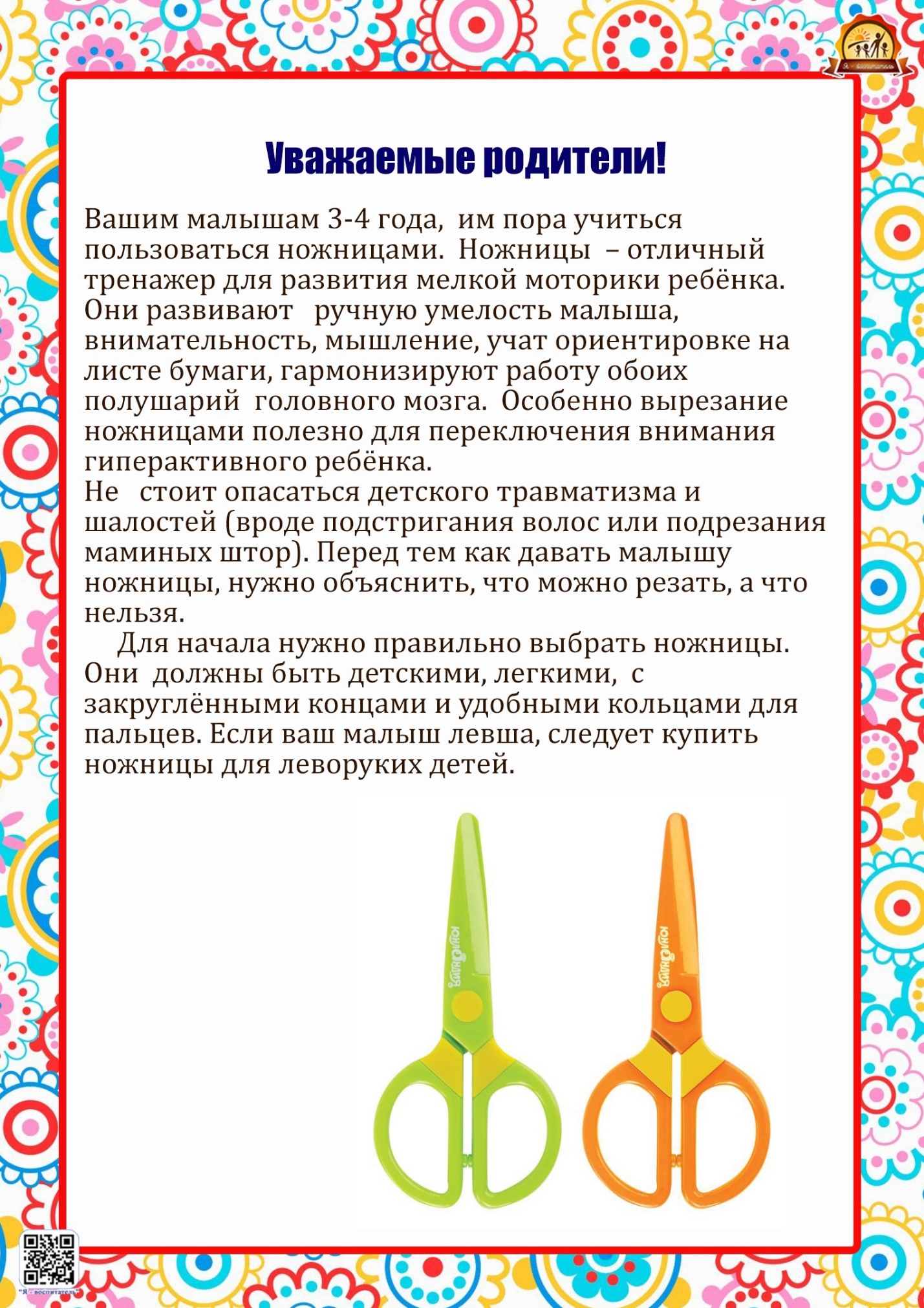 14Развитие творческих способностей детей.Творчеством называется процесс создания человеком чего-то принципиально нового, оригинального, уникального. Творческие способности выражаются в умении человека находить особый взгляд на привычное и повседневное. Они в какой-то степени зависят от психофизиологических особенностей человека, однако не являются врожденными. Их развитие обусловлено активной интеллектуальной деятельностью человека.Одной из важных задач педагогики является формирование творческой личности. Современное общество нуждается в нестандартных, разносторонне развитых личностях, людях, способных к творческой деятельности.К творческим способностям относят:• воображение,• образное мышление,• интуицию,• фантазию,• восприятие,• инициативность,• любопытство,• возможность применить теоретические знания на практике.Творческие способности важны, поэтому формировать их необходимо с раннего детства. Часто родители отдают предпочтение развитию интеллекта ребенка, логики и памяти, но забывают про творческий потенциал. Это большая ошибка. Творческое и логическое мышление не противопоставляются, а дополняют друг друга.Такие занятия комплексно воздействуют на ребенка. Они способствуют развитию наблюдательности, воображения, мышления, памяти, эмоционального интеллекта. Процесс дальнейшего школьного обучения будет намного эффективнее, если применить к нему креативность. Поэтому творческое развитие не менее важно, чем интеллектуальное и физическое.Условия для развития творческих способностейЧтобы развивать творческие способности ребенка, необходимо соблюдать определенные условия:					151. Правильное и своевременное физическое развитие ребенка.2. Включение ребенка в творческую деятельность как можно с более раннего возраста.3. Создание обстановки, которая будет стимулировать творческую активность — эмоциональный комфорт в семье или коллективе, атмосфера творческого поиска. Поддерживание любых начинаний ребенка.4. Развитие детей дошкольного возраста должно происходить только в игровой форме. Занятия не должны превращаться в скучную рутину.5. Разнообразная деятельность для получения результата — создания нового продукта.6. Предоставление ребенку свободы в выборе деятельности, способах и материалах, продолжительности занятий, их чередовании.7. Регулярный и системный характер занятий.8. Своевременная, но дозированная помощь со стороны взрослых при возникающих трудностях и тупиковых ситуациях.9. Важно постоянно стимулировать ребенка к творчеству, поддерживать при возможных неудачах, проявлять сочувствие и терпение.Ребенок дошкольного и младшего школьного возраста активно вовлекается в творческую деятельность. В ней он и ведомый взрослым, и пробует свои силы самостоятельно. Это требует творческого воображения, координации своих действий, самостоятельности, умения применять опыт в новых условиях, ответственности.Дети этого возраста очень любознательны, у них есть огромное желание познавать мир, их мышление не связано стереотипами. Родители, поощряя это, давая детям знания, привлекая их к разным занятиям, способствуют обогащению опыта. А это является предпосылкой для будущей творческой деятельности.					16Развитие творческих способностей с возрастомКаждый возрастной период характеризуется своими особенностями в развитии творческого потенциала детей.Младший дошкольный возраст1-2 года. Малыши этого возраста часто проявляют интерес к музыке — двигаются под музыку, улавливают ее ритм. Художественное творчество также их увлекает. Они учатся держать в руке карандаш, пробуют разные материалы и приемы, много экспериментируют.3-4 года. В этот период проявляется пик творческой активности у детей. Они уже много знают и умеют. В их рисунках появляются узнаваемые предметы. По-прежнему следуют за взрослым, но могут проявлять инициативу, придумывать и фантазировать.Старший дошкольный возраст5-6 лет. Занятия для детей этого возраста можно уже усложнять самыми разнообразными новыми заданиями. Старшие дошкольники уже могут достаточно долго работать над задачей, действовать самостоятельно, адекватно справляться с неудачами, добиваться нужно результата.Лучшим периодом для развития творчества является дошкольный возраст. Стоит начинать развивать творческие способности детей как можно раньше.Как развивать творческие способности дошкольников?Существует много методов развития творческих способностей детей. Беседы об окружающем мире, обо всем, что происходит вокруг, ответы на интересующие вопросы — все это могут использовать родители ежедневно. Развивающие игры, мозаики и конструкторы должны быть у каждого ребенка. Стоит заниматься с малышом рисованием, лепкой, читать книги и слушать музыкальные произведения. Перечисленные занятия не только развлекут, но и принесут большую пользу.Игры и упражнения для развития творческих способностейНа что похожа фигура?Игра для детей 5-6 лет. Развивает творческое воображение, умение создавать образы, отбирать наиболее креативные из них, умение замечать признаки предметов. Взрослый предлагает несколько картинок, на которых изображены абстрактные фигуры. Дети думают, что они напоминают и высказывают свое мнение. Поощряются все варианты, но отмечаются особенно оригинальные. Если у ребенка нет вариантов, можно подсказать				17ему посмотреть на картинку под иным ракурсом, закрыть часть ее и т. д. Способность увидеть предметы в абстрактных изображениях говорит о высоком уровне развития воображения у ребенка.Мозаика из зерен, семянИгра подходит для детей с 3 лет и до младшего школьного возраста. Развивает творческое и образное мышление, мелкую моторику, умение моделировать целостный образ из деталей, частей. Необходимо подготовить набор из различных зерен и семян в достаточном количестве. Детям предлагается выложить любое изображение — домик, цветок, животное и т. д.Важно не давать подсказки, а позволить им, проявив фантазию, сделать это самостоятельно. Если играет несколько детей, то можно сделать большую совместную картину.Волшебные кляксыИгра для детей от 3-4 лет. Развивает воображение и фантазию, умение видеть образы. Взрослый изготавливает несколько клякс: в центр листа выливает немного чернил или туши и складывает лист пополам. На развернутом листе получится симметричная клякса. Дети озвучивают, что они видят в кляксе (целой либо отдельных ее частях).У кого какой характер?Игра для детей от 4 лет. Развивает воображение, умение различать эмоции. Взрослый раздает детям картинки с изображением различных неодушевленных предметов. Например: молоток, подушка, карандаш. С детьми обсуждается, какой характер могут иметь эти предметы? Может ли меняться их характер, в зависимости от того, в чьих руках они находятся? Детям предлагают описать, как работает печальный и веселый молоток, ленивый и трудолюбивый карандаш.				18Идеи развития творческих способностейИзобразительная деятельностьС самого маленького возраста можно давать детям мелки, карандаши, краски. Предмет, оставляющий след на поверхности, завораживает их и побуждает к экспериментам. С 3-4 лет рисование приобретает осмысленные черты. Ребенок стремится изобразить мир вокруг. С возрастом и приобретением опыта, его навыки совершенствуются.ЛепкаЗанятия лепкой способствуют развитию образного мышления, зрительного восприятия, памяти, навыков ручного труда, формирует чувство прекрасного, умение видеть красивое в обычном. Еще лепка связана с игрой — ведущей деятельностью дошкольников. Выполненная фигурка объемная и стимулирует детей к игровой деятельности с ней. Хорошо использовать для лепки разные материалы — пластилин, глину, тесто, бумажную массу. Каждый из них имеет разную текстуру и свойства.АппликацияВ основе аппликации лежит вырезание различных деталей и наложение их на фон в определенном порядке. Закрепляться детали также могут различными способами — клеем, нитками и т. д. Своеобразие аппликации — в характере изображения и в технике исполнения. Изображение тут более условное, чем в рисунке, обобщенной формы, практически без деталей. Занятия аппликацией развивают чувства цвета, ритма, симметрии. Так формируется художественный вкус. Параллельно дети приучаются к плановой организации работы.Нетрадиционное рисованиеДошкольники вначале приобретают простейшие умения и навыки рисования традиционными красками, карандашами и т. д. А взрослея, они начинают искать новые приемы отражения окружающего мира. В этот момент взрослый может познакомить их с интересными нетрадиционными техниками рисования.В ход идут парафиновые свечи, ватные палочки, зубные щетки, расчески, нитки и прочие бытовые предметы. Такие занятия помогают в снятии детских страхов, обретению веры в себя, внутренней гармонии. Владея разными техниками и способами изображения, ребенок получает возможность выбора.					19Почему малышам полезно рисовать карандашами.Рисование является одним из самых интересных видов творческой деятельности детей дошкольного возраста.«Истоки способностей и дарования детей – на кончиках их пальцев. От пальцев, образно говоря, идут тончайшие нити – ручейки, которые питают источник творческой мысли. Другими словами, чем больше мастерства в детской руке, тем умнее ребенок» — пишет В. А. Сухомлинский.Рисуя, ребенок развивает себя как физически, так и умственно, так как функционирование мелкой моторики напрямую влияет на работу мозга.Трудно представить малыша, который был бы совсем равнодушен к рисованию. По счастью это не только интересное, приятное, но и еще и невероятно полезное для ребенка занятие. Оно помогает гармоничному развитию малышаВо-первых, развивается мелкая моторика Рисование - отличная тренировка, ведь в процессе рисования ребенок учится держать инструмент и управлять движением руки. А навык владения инструментом очень потребуется малышу в школе при письме.Во-вторых, развивается наблюдательность, память и пространственное мышление. Юный художник старается изучить и запомнить предметы, их цвет, форму, расположение и важные детали, чтобы лучше выразить все это на бумаге.В-третьих, усидчивость и целеустремленность. Погружаясь в процесс рисования, ребенок учится концентрировать внимание на деле, а желание закончить рисунок развивает целеустремленность.В-четвертых, творческие способности. Постепенно на листе появятся сюжеты и персонажи, вокруг которых фантазия малыша выстроит целые миры. Хорошо, если вы обсудите рисунок с ребенком. Наверняка у изображенного человечка, накаляканного карандашом, есть имя.Наконец, рисование для малыша-это релаксация. Дети сталкиваются со стрессом не меньше взрослых, а может даже и больше. Но в отличии от взрослого ребенок часто не может справиться со своими эмоциями и найти подходящие слова для их выражения. Процесс рисования помогает ребенку расслабится и проявить свои чувства в обстановке комфорта и безопасности.Итак, во время рисования ребенок развивает мелкую моторику, тренирует память и внимание, учится думать и анализировать, фантазировать, соизмерять и сравнивать. У детей благодаря занятиям рисованием формируется связная речь. Рисование участвует в конструировании зрительных образов, помогает овладеть формами, развивает чувственно-двигательную координацию. Дети постигают свойства материалов, обучаются движениям, необходимым для создания тех или иных форм и линий. Все это приводит к постепенному осмыслению окружающего, развиваются эстетические чувства и способности ребенка.					20Если ребенок регулярно занимается рисованием, то у него воспитываются такие черты как усидчивость, внимательность, терпение, аккуратность, умение планировать процесс работы, которые очень важны при начале школьного обучения.Важное значение изобразительной деятельности заключается также и в том, что она является средством эстетического воспитания. Непосредственное эстетическое чувство, которое возникает при восприятии красивого предмета, включает различные составляющие элементы: чувство цвета, чувство пропорции, чувство формы, чувство ритма.Детям сначала трудно рисовать карандашом, правильно держать этот предмет, поэтому, я предлагаю несколько советов родителям.1. Обратить внимание стоит на выбор карандашей для детей. Они должны быть достаточно мягкими, чтобы оставлять следы даже при незначительном усилии. А вот всеми любимые фломастеры я не рекомендую использовать, так как при рисовании фломастерами ребенок не может контролировать силу нажима. “Начинающим” художникам отлично подойдут утолщенные трехгранные цветные карандаши. Благодаря размеру и форме они хорошо ложатся в небольшую руку и научат малыша держать инструмент “по-взрослому”.2. Для ребенка 4-5 лет можно не покупать альбом для рисования, а просто приобрести бумагу для принтера. В этом возрасте дети рисуют много и быстро, и этот вариант будет удобен и им, и родителям.3. Присмотритесь правильно ли ребенок держит карандаш. Его рука не должна быть слишком напряжена. Занимаясь рисованием, важно иметь возможность раскованного, свободного движения.4. Рисуйте вместе. Рисование - отличный способ провести время вместе, ведь иногда и взрослому хочется взять набор карандашей и что-нибудь порисовать. Не важно насколько хорошим художником вы являетесь. Главное - процесс общения, который поможет укрепить атмосферу доверия и создаст благоприятный эмоциональный фон в отношениях с ребенком.				21«Как научить ребенка держать карандаш правильно!»Для начала решим, действительно ли это необходимо, научить ребенка правильно держать карандаш? Учителя начальной школы обращают внимание на то, что это важно, потому что при правильной позиции пальцев рука меньше устаёт. Это, абсолютно верно, так как если указательный палец наверху, то на него приходится основная нагрузка, а он лучше всех приспособлен для выполнения мелких и точных движений.Знакомить малыша с тем, как нужно держать карандаш, мы можем с того момента, когда он начинает использовать карандаш или кисточку по назначению, тогда нужный навык формируется автоматически.Если же ситуация «запущена», и малышу уже 4, 5, 6 лет, то нам придётся действовать сразу в нескольких направлениях.1. Первое, и самое главное - необходимо создать положительную мотивацию для усилий ребёнка, чтобы он сам, и очень сильно, был заинтересован в достижении цели. Для этого маме нужно будет подключить всю свою смекалку, ведь только она знает, что привлечёт малыша. Может быть, это пример старшего брата – школьника, или пример отца, или ссылка на то, что так пишут все взрослые, или обещание подарить настоящую школьную ручку, или рассказ о том, что карандаш – это корабль, а пальцы – капитан, старший помощник и боцман, и у каждого из них своя работа и своё место на корабле. Фантазируйте, пробуйте, всё в ваших руках. И не забывайте хвалить и поддерживать дошкольника, не жалейте для этого эмоций, искренне радуйтесь его достижениям.2. Второе – привлеките на свою сторону и сделайте союзниками всех взрослых, которые имеют отношение к письменной и рисовальной деятельности ребёнка, чтобы и они поддерживали его усилия.3. И, наконец, третье– чисто технические средства, «заставляющие» правильно располагать пальцы на карандаше: трёхгранные карандаши и ручки, специальные насадки на карандаш.Большинство детей сначала учатся держать карандаш в кулаке, захватив его всей ладонью. Неудивительно, что некоторые 3-летние карапузы держат карандаш именно так. Ведь их никто и никогда не учил правильно располагать пальчики. А рисовать гораздо удобнее, когда карандаш правильно лежит в руке.Правильный захват карандаша выглядит так: карандаш лежит на среднем пальце, указательный палец придерживает карандаш сверху, а большой палец - с левой стороны. Все три пальца слегка закруглены и не сжимают карандаш сильно. Указательный палец может легко подниматься, и при этом карандаш не должен падать. Безымянный и мизинец могут находиться внутри ладони или свободно лежать у основания большого пальца. Во время рисования рука опирается на верхний сустав загнутого внутрь мизинца.						22Если малышу нет еще и 3 лет, просто регулярно вкладывайте карандаш, или фломастер, или кисточку в пальчики правильно. А после 3 лет можно показать крохе нехитрый прием: щепотью (большим, указательным и средним пальцами) малыш должен взять за не заточенный конец карандаша и передвигать пальцы к другому концу скользящим движением, опираясь заточенным концом о поверхность стола. Когда пальчики будут почти у грифеля, они обязательно правильно распределятся. Зафиксируйте внимание ребенка на том, как держать карандаш «по-новому».Немного тренировки, и малыш сам будет следить за своими пальчиками.Есть и другой неплохой способ научить ребенка правильно брать в руки карандаш. Раскрываете правую ручку ребенка ладошкой вниз и вкладываете карандаш нижней его частью между большим и указательным пальцами, затем просите малыша сжать пальцы. Обычно почти все дети берут карандаш правильно.Если не получилось с первого раза - немного подправьте положение пальцев. Если заметили, что карандаш снова в кулаке - остановите рисование и переложите его правильно. После десятка таких перекладываний даже годовалый ребенок начинает правильно держать карандаш.Занятия, способствующие развитию захвата щепотью:• Побуждайте ребенка брать мелкие предметы кончиками пальцев (пинцетный захват) и выпускать их, складывая в какую-то емкость.• Можно играть с бельевыми прищепками, складывать бумагу или вытаскивать салфетки из пачки, откручивать крышечки от тюбиков с зубной пастой большим, указательным и (иногда) средним пальцами.Если все перечисленные способы не принесли успеха, то уберите на некоторое время ВСЕ карандаши, фломастеры и другие изобразительные материалы большой длины. Купите коробку масляной пастели (она очень яркая и легко оставляет след на бумаге). Сломайте мелки пополам, так, чтобы получились кусочки сантиметра по три - не больше. Такие мелки невозможно держать в кулаке. То есть, держать-то можно, но рисовать так не получится. Такие кусочки можно держать только пальчиками - щепоточкой.Порисуйте такими мелками недельку-другую (активно).Малыш привыкнет держать предмет для рисования пальчиками. А потом пробуйте вернуться к карандашам. Обратите внимание ребенка на то, как он держал мелки и скажите, что так же можно держать и карандаш.Если опять начнет держать в кулачке, вернитесь назад - только мелки. И порисуйте ими еще пару недель.					23Обычно малыши очень крепко сжимают карандаш. Пальцы потеют и быстро устают. В этом случае нужно сделать упражнения на расслабление. Хорошо помогают научить ребенка расслаблять пальцы занятия с красками. Когда ребенок работает с кистью, то он расслабляет пальцы, делая широкие мазки.Обратите особое внимание на то, как сидит ваш ребенок при рисовании.Он должен знать правила:• сидеть прямо;• придерживать бумагу рукой, свободной от рисования;• локти не должны быть прижаты к телу и тем более не должны висеть.Ну и конечно, развиваем мелкую моторику (шнуровки, перекладывание мелких предметов, наклейки и аппликации, пальчиковая гимнастика, рисование (пальчиками, мелками, палочками на песке и т. д.)Развивайте пальчики малыша. Давайте малышу отщипывать пластилин, катать его между пальчиками и лепить на доску. Поиграйте «в Золушку» - смешайте разноцветные крупы и попросите ребенка рассортировать их по разным чашкам. Важно научить его напрягать и расслаблять пальцы, для этого полезны разнообразные пальчиковые игры типа игры «в замок».Сделайте так, чтобы ребенку было интересно учиться. Приготовьте ему для занятий интересную раскраску с любимыми героями или красочную тетрадь для занятий.Предлагаем вам небольшой, но любопытный эксперимент, который поможет вам в этом деле.1. Возьмите салфетку и разделите ее пополам. Если взять целую, она будет слишком большой для маленькой детской ручки. Поэтому используем половину.2. Нужно зажать салфетку безымянным пальцем и мизинцем, и помогите ребенку сделать так же.3. Затем попросите малыша взять остальными тремя пальцами ручку или карандаш. Напомните, что салфетка при этом должна оставаться зажатой в руке.4. Удивительно, но пока салфетка зажата мизинцем и безымянным пальцем, ребенок преспокойным образом держит ручку или карандаш правильно.					24Лепка в жизни ребенка.Когда малыш лепит, развивается его мелкая моторика, совершенствуются мелкие движения пальчиков, что, в свою очередь, влияет на развитие речи и мышления. К тому же лепка благотворно влияет на нервную систему в целом. Именно поэтому возбудимым, шумным и активным детям часто рекомендуют заниматься лепкой.Лепка учит малыша анализировать, развивает восприятие, ведь чтобы отобразить в лепке любой предмет, нужно выделить его главные части, их признаки (цвет, размер, форму, пропорции, расположение в пространстве). Также в лепке мы уточняем и закрепляем представления ребенка о предметах окружающего мира.Однако легко сказать - заниматься лепкой! А вот как это сделать, с чего начать, как заинтересовать ребенка?Иногда мамы просто покупают пачку пластилина, вручают ребенку, а сами уходят в другую комнату заниматься своими делами. Как правило, подобные эксперименты кончаются весьма плачевно: весь пластилин оказывается смешан в один комок неопределенного грязного цвета, причем комок этот обычно оказывается на полу. А если учесть, что пластилин не слишком хорошо отскребается от паркета и обоев, да еще оставляет жирные пятна… В общем, мамы решают, что пластилин - это чересчур, и малыш еще не дорос до подобных занятий.Как же быть? Во-первых, важно помнить, что во время занятий лепкой вам нужно быть рядом со своим ребенком, а в идеале сидеть с ним рядом и тоже лепить.Во-вторых, пластилин - далеко не единственный материал, из которого можно лепить, и вы с ребенком можете выбрать именно то, что вам понравится! Кому-то больше по душе лепить из глины, а кому-то из соленого или из сладкого теста.С какого возраста можно заниматься лепкой с ребенком?Лепкой можно начать заниматься с ребенком с последних месяцев первого года жизни.На втором году жизни малыш знакомится с тестом для лепки как с материалом, знакомится с его свойствами и качествами.На третьем году жизни малыш овладевает «азбукой лепки» — базовыми приемами лепки, на основе которых можно сделать много разных фигур. На основе усвоенной в этом возрасте азбуки лепки будут строиться и все последующие поделки ребенка в более старшем возрасте.					25Материалы для лепки с ребенком Первое — это тесто для лепки (безопасное для здоровья самых маленьких деток и сделанное из экологически чистых материалов).Рецепт теста для лепки для детей от 10 до 12 месяцев: 300 гр. муки, 150 гр. воды, 1 чайная ложка подсолнечного масла (в тесто не добавляем соль). В воду можно добавить свежевыжатый сок свеклы – получится розовый цвет. Но он сохранится только на сутки, максимум на двое суток.Рецепт соленого теста для лепки для детей от 1 года до 2 лет: 2 стакана муки, 1 стакан мелкой соли, 1 стакан воды, подкрашенной пищевым красителем, 2 столовые ложки растительного масла. Тесто можно хранить 3-4 недели в плотно закрытом пакете в холодильнике.С детьми 2 лет и старше можно использовать для лепки разные материалы: массу для лепки, пластилин, соленое тесто, глину.Второе – клеенка для защиты стола от пластилина или теста. А также доска для лепки и влажная тряпочка. Это приучает к аккуратности. Даже если малыш запачкает клеенку – стол останется чистым, а клеенка легко отмоется.Сразу же приучайте ребенка, что лепим мы только на клеенке и сразу же убираем за собой. Сначала это будете делать Вы, потом малыш привыкнет к порядку и начнет Вам подражать.Третье – если Вы боитесь, что ребенок запачкает одежду, то наденьте на его ручки нарукавники и фартук.Это важно запомнить: путь обучения детей такой:1. от знакомства малыша с материалом (исследовательские действия)2. к использованию его по назначению (для лепки)3.  и далее к развитию интереса к образу, который мы хотим передать в лепке.Важные моменты организации игровых занятий с малышом дома                    Во всех возрастных периодах раннего детства лепка ребенка вводится в игровой сюжет.                    Когда мы лепим какой-то предмет (например, неваляшку), то обязательно перед началом лепки рассматриваем этот предмет с ребенком, называем его части их форму и размер. Рассмотреть можно игрушку, картинку или реальный предмет, если есть такая возможность.					26                    Никогда не разбирайте готовые вылепленные ребенком поделки при нем, это правило действует навсегда и актуально для любого возраста ребенка. Если Вы хотите повторно использовать пластилин – то разберите поделки так, чтобы ребенок этого не видел.                    Не оставляйте ребенка одного во время лепки, тем более что лепка в этом возрасте занимает не более 3-5 минут.                    Если у ребенка не получилось что-то, он хочет сломать свою поделку – просто помогите ему, подправьте, покажите, как всё исправить.Основные приемы лепкиИтак, занимаясь лепкой, мы учим малыша:Делить пластилин. Например, отщипывать маленькие кусочки и кормить ими птичек.Расплющивать пальчиком, придавливать ладошкой. Сначала шарики делаете вы, потом уже сам малыш. Например, сделать пятнышки мухомору, жирафу, божьей коровке.Размазывать пальчиками или ладонью. Например, нарисуйте маленькое изображение животного и предложите ребенку: спрятать зверька, сделать берлогу для мишки.Раскатывать скалкой массу для лепки или пластилин.Делать отпечатки различными предметами. Делать это можно всем, что попадется под руку. Вдавливать различные предметы в пластилин.Скатывать шарики, большие и маленькие. Например, пирожки, конфетки, снежки.Раскатывать колбаску. Например, полоски зебре, тигру, жучку, лестницу, забор.Рисовать на пластилине или соскребать пластилин стекой.Использовать форму для барельефов.Раскрашивание пластилином.					277. РАБОТА С ПЕДАГОГАМИДля педагогов проводились мастер-классы по темам:Изготовление: «Вертолет», «Ёлочная игрушка»«Звезда - оригами».					288. РАСПРОСТРАНЕНИЕ ОПЫТА РАБОТЫ https://nsportal.ru/sites/default/files/2023/01/09/polugodie_kruzhok_0.docx					299. ЗАКЛЮЧЕНИЕВ результате освоения методической разработки дети приобрели следующие качества:Инициативность;Самостоятельность;Любознательность;Наблюдательность;Воображение, фантазия, образное мышление;Творческие способности;Склонность к экспериментированию;308. ПРИЛОЖЕНИЕ Техническое оснащение занятий:Для занятий в кружке необходимо иметь:цветную бумагу;альбом для рисования;гофрированный картон;картон белый и цветной;бумажные салфетки;ватные диски;природный материалшишкилистьяветочкифольгабросовый материалкреп бумагавоздушные шарикиватные палочки;шерстяные нити;поролон;офисную белую и цветную бумагу;клей ПВА;клеевой карандаш;ножницы;простой карандаш;кисточки для клея;клеенка.Основным условием реализации методической разработки «Послушные ручки» является творческое отношение к работе самого педагога.
Выдумка, творческая фантазия педагога, умение вдохновить детей на новые достижения в творчестве – главное руководство в работе.31№ЗанятияТема ЗанятийМатериал Программные задачи12345СентябрьСентябрьСентябрьСентябрьСентябрь1Ручной труд«Цветок из шишки»Сосновые шишки, гуашь, кисти, клей.Учить детей получать цвета путем смешивания красок, используя палитру. Продолжать воспитывать аккуратность за работой.  Развивать мелкую моторику рук, творчество. Воспитывать интерес к живой природе.2Аппликацияобъёмная«Солнышко»Бумага желтого, белого, голубого цветов, тонированный лист бумаги, цветные карандаши, ножницы, клей, кисти.Заинтересовать детей предстоящей поделкой, используя нарезание полосок для изготовления петелек для лучиков солнца. Развивать воображение, пространственное мышление, глазомер, мелкую моторику рук. Воспитывать интерес к неживой природе.3Объемная аппликация.«Ветка рябины» Гофрированная бумага, клей, кисти, краска гуашь и трафареты.Учить детей скатывать бумажные шарики, пользоваться ножницами, вырезая листики рябины. Развивать мелкую моторику рук, творческие способности. Воспитывать трудолюбие и усидчивость.4Оригами«Осенний листочек»Цветная плотная бумага, клей, ножницыПродолжать знакомить детей с техникой оригами. Учить складывать по схеме, затем склеивать детали. Развивать мелкую моторику рук, творческие способности. Воспитывать трудолюбие и усидчивость.ОктябрьОктябрьОктябрьОктябрьОктябрь5Ручной труд«Тыква»3 листа цветной бумаги для вырезания по трафарету, ножницы,гофрированная бумага тонкая  полоска, коричневая бумага, клей.Учить детей делать поделку из бумаги. Вырезать круги по трафарету 12 штук. (Учить детей складывать бумагу для вырезания, чтобы вырезать одним кругом и получить 12 штук одновременно). Склеивать детали между собой. Учить поиску цветовых решений, по желанию ребят. Развивать мелкую моторику рук. Воспитывать трудолюбие и усидчивость.6Аппликация из сухих листьев«Осенний пейзаж»Тонированный лист бумаги, карандаши, мелки, краски (на выбор детей для изображения ствола дерева)Коробочки с сухими осенними листьями, влажные салфетки и клей с кисточкойПродолжать знакомить детей с техникой наклеивания сухоцвета на бумажную основу. Учить детей наносить на поверхность клей и посыпать рисунок сыпучим материалом. Развивать мелкую моторику рук и творческие способности. Воспитывать аккуратность.7Аппликация«Осеннее дерево»Бумага цветная теплых тонов, клей, кисти, салфетки.Продолжать знакомить детей с техникой аппликативной мозаики: разрезать узкие полоски бумаги на кусочки и наклеивать в пределах сложного силуэта (дерево). Вызвать интерес к созданию выразительного цветового образа. Развивать воображение, мелкую моторику. Воспитывать любовь к живой природе.8Ручной труд«Мухомор»Картонные ячейки для яиц, фольга, клей, краска гуашь и кисти.Учить детей делать поделки из бросового материал. Совершенствовать навыки работы с фольгой, скатывание толстых жгутов. Развивать творческое воображение. Закреплять умение аккуратно пользоваться ножницами, клеем. Воспитывать интерес к природе.Ноябрь Ноябрь Ноябрь Ноябрь Ноябрь 9Объёмная аппликация«гроздь винограда»Бумага синего, зеленого и коричневого цветов, клей,  кисти, палочки для накручивания бумаги.Продолжать учить детей делать объемные поделки из бумаги. Учить накручивать бумагу на палочку. Побуждать детей воспринимать и эмоционально реагировать на новые приемы работы. Развивать мелкую моторику рук, творчество. Воспитывать любовь к природе.10Ручной труд«Божья коровка на листочке»Бумага зеленого цвета, маркер, клей, скорлупа ореха, гуашь, кисти .Вызвать у детей интерес к знаниям о насекомых и их обитанию.   Учить детей используя природные материалы, для  изготовления насекомых. Развивать мелкую моторику рук, воображение, творчество. Воспитывать любовь к природе.11Ручной труд и рисование.Открытка «С днем матери!»Бумага цветная, воздушные шары, гуашь, кисти, клей, ленты тонкие цветные.Вызвать интерес и желание изготовить открытку своими руками для мамы к ее празднику. Используя воображения нарисовать маки при помощи воздушного шарика, красок и кисти. Развивать мелкую моторику рук, творчество. Воспитывать умение работать сообща, помогать друг другу.12Ручной трудЕлка из шишкиШишки, гуашь, кисти, втулки жесткие.Используя природный материал и бросовый материал, учить ребят проявлять воображения, аккуратно наносить краску по шишке, закрашивая ее в зеленый цвет. Воспитывать аккуратность, трудолюбие.Декабрь (Фабрика деда Мороза)Декабрь (Фабрика деда Мороза)Декабрь (Фабрика деда Мороза)Декабрь (Фабрика деда Мороза)Декабрь (Фабрика деда Мороза)13Ручной труд«Елка из цветных полосок бумаги»Картон, цветная бумага, ножницы, клей, кисти, салфетки.Учить детей создавать объемную поделку из бумаги. Расширять представления детей об окружающем мире. Учить создавать кудрявую ель способом «витая спираль» (накручивать узкие полосы бумаги на карандаш).  Использовать разный материал при выполнении аппликации. Упражнять детей в нарезании полосок бумаги и закручивании ее при помощи карандаша или ножниц.  Развивать творческое воображение. Воспитывать интерес к творчеству.14Ручной труд«Ёлочка нарядная в гости к нам пришла»Цветные вязальные нитки, картон,  цветная бумага, ножницы.Учить детей при помощи ниток изображать силуэт елки и украшать ее. Развивать творчество, мелкую моторику рук. Воспитывать у ребенка художественный вкус.15 Оригами«Звезда новогодняя»Картон, гуашь, кисти, клей карандаш.Учить детей способу складывания звезды из двух частей, аккуратному склеиванию, и раскрашиванию. Развивать мелкую моторику рук, творчество. Воспитывать добрые чувства.16Ручной труд«Олень- елочная игрушка».Изолон, картон, пластиковые чашечки, клей, ножницы, трафареты.Продолжать учить детей умению аккуратно и усердно изготавливать поделки. Продолжать работу с трафаретами. Развивать мелкую моторику рук, воображение, творчество. Воспитывать добрые чувства к празднику.ЯнварьЯнварьЯнварьЯнварьЯнварь17Аппликация«Снеговик»Картон, ватные диски, мелки, вата, клей, кисти, ножницы.Совершенствовать умение аккуратно работать с ватой и клеем. Учить дорисовывать. Развивать мелкую моторику рук, творчество. Воспитывать интерес к неживой природе.18Ручной труд.«Снежинка»Бумага белая тонкая, ножницы.Заинтересовать детей предстоящей работой. Учить складывать и вырезать снежинку. Развивать воображение, мелкую моторику рук. Учить безопасно пользоваться ножницами.19Аппликация«Снегири на ветке»Нитки вязальные (красные, серые, черные). Ножницы, клей, кисти, готовые трафареты птиц на картоне.Учить создавать выразительный образ снегиря из шерстяных ниток. Равномерно намазывать небольшие участки изображения клеем и посыпать их мелко нарезанными нитками, передавая эффект «пушистости».  Развивать творчество, мелкую моторику рук. Пробуждать интерес детей к известным птицам. Воспитывать любовь к природе и ко всему живому.20Ручной труд«Мышонок»Пластиковые круглые крышки, изолон, маркеры, картон.Учить детей передавать особенностистроения   животного. Вырезать уши, хвост, используя трафарет. Дорисовывать. Придумывать. Развивать воображение.ФевральФевральФевральФевральФевраль21Ручной трудоригами«Сова»Бумага цветная, ножницы, карандашиПродолжать учить детей складывать бумагу в разных направлениях, сглаживать сгибы. Упражнять в ориентировании на листе бумаги. Развивать мелкую моторику рук. Воспитывать усидчивость, терпение, желание довести работу до конца.22Ручной труд«Вертолет»Бумага черная, зеленая, коричневая. Ножницы, клей, кисти.Вызвать у детей желание сделать своими руками поделку и подарить её близкому человеку.  Развивать мелкую моторику рук, творчество. Воспитывать добрые чувства.23Ручной труд«Парусник»Бумага, ножницы, трубочки.Вызвать у детей желание сделать для своего близкого человека подарок. Учить составлять объемное изображения с помощью трубочек. Развивать мелкую моторику рук, творчество. Воспитывать уважение к защитникам Отечества, армии, любовь к родной стране.24Ручной труд«Открытка - Подснежник»Бумага, клей, картон, ножницы.Продолжать обучать детей оригами: аккуратно складывать бумагу в разных направлениях, сглаживать сгибы. Создавать объемную композицию из цветов. Продолжать осваивать навыки изготовления цветов из бумаги. Развивать чувство цвета и композиции. Познакомить детей с этикетом поздравлений. Воспитывать любовь к маме.МартМартМартМартМарт25Ручной трудТюльпанКреп бумага, клей, ножницы, палочка для стебля, нитки.Развивать способность чувствовать специфику материала, умение создавать цветок из лепестков. Продолжать осваивать навыки изготовления цветов из бумаги. Развивать чувство цвета и композиции. Воспитывать интерес к живой природе.26Ручной труд«Весенняя ветка с почками»Салфетки розового, белого цветов. Веточки деревьев.Продолжать учить детей скатывать комочки из салфеток и наклеивать эти комочки на веточку. Развивать творческое воображение. Воспитывать интерес к работе. (Веточки с яркими комочками поставить в вазу с водой и наблюдать когда появятся листочки).27Ручной труд«Львёнок»Бумага. Шерстяные нитки, клей, картон, карандаши.Закреплять умение у детей плести из шерстяных ниток косичку. Наклеивать их на основные детали. Развивать мелкую моторику рук, творчество. Воспитывать интерес к работе.28Аппликация«Верба»Вата, ватные диски, салфетки, мелки картон, клей, кисти.Учить детей выполнить аппликацию из разных материалов: ваты, ватных дисков и салфеток. Упражнять в отрывании небольших кусочков ваты, скатывании плотных ватных комочков и наклеивании их на основу для аппликации. Листочки и почки вербы вырезаются из полоски бумаги, сложенной несколько раз. Развивать мелкую моторику рук, творчество. Воспитывать интерес к природе.АпрельАпрельАпрельАпрельАпрель29Ручной труд«Космические дали»Бумага, шерстяные нитки, клей карандаш, ножницы.Учить детей создавать объемную поделку из бумаги.  Учить работать по пунктирным линиям. Развивать мелкую моторику рук. Воспитывать стремление к познанию окружающего мира.30Рисование«Пасхальное яйцо»Краски, кисти.Вызвать у детей желание раскрасить яйцо своими руками и подарить её близкому человеку. Развивать творческие способности. Воспитывать добрые чувства к празднику.31Рисование«Рисование на камнях»Краски, кисти, плоские морские камни.Учить детей нетрадиционным техникам рисования. Развивать воображение и фантазию детей. 32Рисование«Разукрашивание и декор бутылочек»Пластиковые бутылочки маленьких размеров, краски акриловые для фона, салфетки с рисунком для декора, клей, кисти, ножницы.Знакомить детей с техникой декора бутылок.  Развивать творческие способности. Воспитывать трудолюбие и усидчивость.МайМайМайМайМай33Ручной труд оригами«Обелиск»Бумага, картон…Формировать у детей представление о подвиге народа, который встал на защиту своей Родины в годы Великой Отечественной войны. Воспитывать уважение к героям войны.Учить складывать звезду из бумаги. Развивать мелкую моторику рук и усидчивость. 34Ручной труд«Веселый лягушонок»Картон зеленого  цвета, цветная бумага, клей карандаш.Заинтересовать детей предстоящей поделкой. Учить вырезать круг, а затем складывать его пополам ровно. При помощи трафаретов вырезать глаза, рот, лапы.  Развивать мелкую моторику рук.  Воспитывать любовь к живой природе.35Аппликация«Одуванчики»Ватные диски, синтетические салфетки, желтая гуашь, кисти, кисти для клея, клей, цветная бумага зеленого цвета.Учить детей использовать в аппликации различный материал. Упражнять в нарезании бахромы по краю круглой детали, разделении слоев ватных дисков и наклеивании их на основу. Развивать творческое воображение. (ватные диски можно пропитать желтой гуашью) Развивать мелкую моторику рук. Прививать любовь и бережное отношение к природе. 36Оригами«Бабочки»Цветная бумага, нитки, клей, ножницы.Учить детей делить квадрат на равные две части. Складывать гармошкой детали по вертикали и по горизонтали.   Развивать мелкую моторику рук, творчество. Воспитывать бережное отношение к природе, усидчивость и трудолюбие.